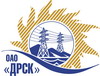 Открытое Акционерное Общество«Дальневосточная распределительная сетевая  компания»ПРОТОКОЛ № 323/УР-РЗакупочной комиссии по рассмотрению предложений открытого электронного запроса предложений на право заключения договора на выполнение работ Ремонт наружных стен, облицовка фасадов Здание административное (г.Алдан)закупка № 735 раздел 1.1.  ГКПЗ 2015ПРИСУТСТВОВАЛИ: 10 членов постоянно действующей Закупочной комиссии ОАО «ДРСК»  2-го уровня.ВОПРОСЫ, ВЫНОСИМЫЕ НА РАССМОТРЕНИЕ ЗАКУПОЧНОЙ КОМИССИИ: О  рассмотрении результатов оценки заявок Участников.Об отклонении предложения участника закупки ИП Тимофеев С. А.О признании предложений соответствующими условиям запроса предложений.О предварительной ранжировке предложений.О проведении переторжкиРЕШИЛИ:По вопросу № 1:Признать объем полученной информации достаточным для принятия решения.Утвердить цены, полученные на процедуре вскрытия конвертов с предложениями участников открытого запроса предложений.По вопросу № 2Отклонить предложение участника ИП Тимофеев С. А. (678901, Россия, Республика Саха (Якутия), г. Алдан, Тамаракский пр-зд, д. 9) на основании п. 2.6.1.8 Закупочной документации т.к. общая стоимость Предложения не соответствует последней Ставке Участника на ЭТП, По вопросу № 33.1 Признать предложения ООО "Старт" (678901, Республика Саха (Якутия), г. Алдан, ул. Зинштейна, д. 26), ООО "ПОРТАЛ" (678940, Республика Саха (Якутия), Алданский р-н, п. Нижний Куранах, ул. Магистральная, д. 113 А), ООО "ПРОМЕТЕЙ +" (675000, Амурская обл., г. Благовещенск, ул. Мухина, д. 150)  соответствующими условиям закупки.По вопросу № 4:3.1 Утвердить предварительную ранжировку предложений Участников:По вопросу № 5: Провести переторжку. Допустить к участию в переторжке предложения следующих участников: ООО "Старт" (678901, Республика Саха (Якутия), г. Алдан, ул. Зинштейна, д. 26), ООО "ПОРТАЛ" (678940, Республика Саха (Якутия), Алданский р-н, п. Нижний Куранах, ул. Магистральная, д. 113 А), ООО "ПРОМЕТЕЙ +" (675000, Амурская обл., г. Благовещенск, ул. Мухина, д. 150).  Определить форму переторжки: заочная.Назначить переторжку на 09.04.2015 в 11:00 час. (благовещенского времени).Место проведения переторжки: электронная торговая площадка www.b2b-energo.ru Техническому секретарю Закупочной комиссии уведомить участников, приглашенных к участию в переторжке, о принятом комиссией решенииОтветственный секретарь Закупочной комиссии  2 уровня ОАО «ДРСК»                                        ____________________               Т.В.ЧелышеваТехнический секретарь Закупочной комиссии  2 уровня ОАО «ДРСК»                                         ____________________             О.В.Чувашоваг. Благовещенск«07» апреля 2015№Наименование участника и его адресПредмет и общая цена заявки на участие в запросе предложений1ООО "Старт" (678901, Республика Саха (Якутия), г. Алдан, ул. Зинштейна, д. 26)Предложение: подано 18.03.2015 в 08:23
Цена: 1 540 139,00 руб. (НДС не облагается)2ООО "ПОРТАЛ" (678940, Республика Саха (Якутия), Алданский р-н, п. Нижний Куранах, ул. Магистральная, д. 113 А)Предложение: подано 13.03.2015 в 03:47
Цена: 1 560 974,14 руб. (НДС не облагается)3ООО "ПРОМЕТЕЙ +" (675000, Амурская обл., г. Благовещенск, ул. Мухина, д. 150)Предложение: подано 18.03.2015 в 08:22
Цена: 1 579 204,16 руб. (НДС не облагается)4ИП Тимофеев С. А. (678901, Россия, Республика Саха (Якутия), г. Алдан, Тамаракский пр-зд, д. 9)Предложение: подано 13.03.2015 в 04:34
Цена: 1 580 000,00 руб. (НДС не облагается)Место в предварительной ранжировкеНаименование участника и его адресЦена предложения на участие в закупке без НДС, руб.Балл по неценовой предпочтительности1 местоООО "Старт" (678901, Республика Саха (Якутия), г. Алдан, ул. Зинштейна, д. 26)1 540 139,00 руб. (НДС не облагается)3,002 местоООО "ПОРТАЛ" (678940, Республика Саха (Якутия), Алданский р-н, п. Нижний Куранах, ул. Магистральная, д. 113 А)1 560 974,14 руб. (НДС не облагается)3,003 местоООО "ПРОМЕТЕЙ +" (675000, Амурская обл., г. Благовещенск, ул. Мухина, д. 150)1 579 204,16 руб. (НДС не облагается)3,00